FORMULAREFormularul  – 1	 Formular de ofertă (propunerea financiară) pentru atribuirea  contractuluiFormularul  – 2	 Centralizator de preţuriFormularul – 3	Propunere tehnică pentru atribuirea contractuluiFormularul – 4 Declarație privind sănătatea si securitatea în muncăFormularul – 5 Declarație privind conflictul de intereseFORMULARUL nr. 1OFERTANTUL__________________   (denumirea/numele)FORMULAR DE OFERTĂCătre ....................................................................................................                     (denumirea autorității contractante și adresa completă)    Domnilor,    1. Examinând documentația de atribuire, subsemnații, reprezentanți ai ofertantului _______________________________               , (denumirea/numele ofertantului)     ne oferim ca, în conformitate cu prevederile și cerințele cuprinse în documentația mai sus menționată, să prestăm ,,……………………………………………………………………………………….…pentru suma de ________________________ lei, (suma în litere și în cifre)                                                    la care se adaugă taxa pe valoarea adaugată în valoare de ______________________  lei (suma în litere și în cifre)    2. Ne angajăm ca, în cazul în care oferta noastră este stabilită câștigătoare, să începem serviciile și să terminăm prestarea acestora în conformitate cu specificaţiile din caietul de sarcini în _______ (perioada în litere si în cifre).                      3. Ne angajăm să menținem această ofertă valabilă pentru o durată de______________ zile, respectiv până la data de __________________(durata în litere si în cifre)                                                                                                (ziua/luna/anul) și ea va rămâne obligatorie pentru noi și poate fi acceptată oricând înainte de expirarea perioadei de valabilitate.    4. Până la încheierea și semnarea contractului de achiziție publică această ofertă, împreună cu comunicarea transmisă de dumneavoastră, prin care oferta noastră este stabilită câștigătoare, vor constitui un contract angajant între noi.    5. Întelegem că nu sunteți obligați să acceptați oferta cu cel mai scăzut preț sau orice altă ofertă pe care o puteți primi.Data _____/_____/__________________, în calitate de _____________________, legal autorizat sa semnez                        (semnatura)oferta pentru și în numele ____________________________________.                                                       (denumirea/numele ofertantului)FORMULARUL nr. 2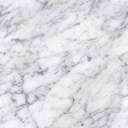 Operator Economic..........................(denumirea)CENTRALIZATOR DE PREŢURI Comision pentru încasare taxe de admitere E-CommerceSemnătura ofertantului sau a reprezentantului ofertantului                    .....................................................Numele  şi prenumele semnatarului				        .....................................................Capacitate de semnătura					        .....................................................Detalii despre ofertant Numele ofertantului  						        .....................................................Ţara de reşedinţă					                    .....................................................Adresa								        .....................................................Adresa de corespondenţă (dacă este diferită)			        .....................................................Adresa de e-mail                                                                                    .....................................................Telefon / Fax							        .....................................................Data 						                                 .....................................................FORMULARUL nr. 3OFERTANTUL__________________   (denumirea/numele)PROPUNERE TEHNICĂSemnătura ofertantului sau a reprezentantului ofertantului                    .....................................................Numele  şi prenumele semnatarului				        .....................................................Capacitate de semnătura					        .....................................................Detalii despre ofertant Numele ofertantului  						        .....................................................Ţara de reşedinţă					                    .....................................................Adresa								        .....................................................Adresa de corespondenţă (dacă este diferită)			        .....................................................Adresa de e-mail                                                                                    .....................................................Telefon / Fax							        .....................................................Data 							                    ....................................................FORMULARUL nr. 4         declaratie privind SĂNATATEA ȘI SECURITATEA ÎN muncĂSubsemnatul, ........................... (nume și prenume), reprezentant împuternicit al ……………………….. (denumirea operatorului economic), declar pe propria răspundere că mă anagajez să prestez ............................. pe parcursul îndeplinirii contractului, în conformitate cu regulile obligatorii referitoare la condițiile de muncă și de protecție a muncii, care sunt în vigoare în România.De asemenea, declar pe propria răspundere că la elaborare ofertei am ținut cont de obligațiile referitoare la condițiile de muncă și de protecție a muncii, și am inclus costul pentru îndeplinirea acestor obligații.Totodată, declar că am luat la cunoştinţă de prevederile art 326 « Falsul în Declaraţii » din Codul Penal referitor la « Declararea necorespunzătoare a adevărului, făcută unui organ sau instituţii de stat ori unei alte unităţi în vederea producerii unei consecinţe juridice, pentru sine sau pentru altul, atunci când, potrivit legii ori împrejurărilor, declaraţia făcuta serveşte pentru producerea acelei consecinţe, se pedepseşte cu închisoare de la 3 luni la 2 ani sau cu amenda »Semnătura ofertantului sau a reprezentantului ofertantului                     .....................................................Numele  şi prenumele semnatarului				        .....................................................Capacitate de semnătura					        .....................................................Detalii despre ofertant Numele ofertantului  						        .....................................................Ţara de reşedinţă					                    .....................................................Adresa								        .....................................................Adresa de corespondenţă (dacă este diferită)			        .....................................................Adresa de e-mail                                                                                    .....................................................Telefon / Fax							        .....................................................Data 							                     .....................................................FORMULARUL nr. 5DECLARAȚIE privind conflictul de interesepentru ofertanţi/ ofertanţi asociaţi/ subcontractanţi/terţi susţinătoriSubsemnatul,_______________________________ (nume și prenume), reprezentant legal autorizat al______________________________________________(denumirea/numele şi sediul/adresa ofertantului), în calitate de ofertant/ ofertant asociat/ subcontractant /terţ susţinător( după caz), la procedura de atribuire a contractului de achiziţie publică având ca obiect …………………………..……………………………………………………. la data de .................. (zi/lună/an), organizată de ………………………………………………………………, declar pe proprie răspundere, sub sancţiunea excluderii din procedură şi sub sancţiunile aplicate faptei de fals în acte publice, că în calitate de participant la acestă procedură nu ne aflăm într-o situație de conflict de interese în sensul art. 59 și art. 60 din Legea nr. 98/2016 privind achizițiile publice, cu modificările și completările ulterioare.-	situația în care ofertantul individual/ofertantul asociat/candidatul/subcontractantul propus/terțul susținător are drept membri în cadrul consiliului de administrație/organului de conducere sau de supervizare și/sau are acționari ori asociați semnificativi persoane care sunt soț/soție, rudă sau afin până la gradul al doilea inclusiv ori care se află în relații comerciale cu persoane cu funcții de decizie în cadrul Autorității/entității contractante sau al furnizorului de servicii de achiziție implicat în procedura de atribuire;-	situația în care ofertantul/candidatul a nominalizat printre principalele persoane desemnate pentru executarea contractului persoane care sunt soț/soție, rudă sau afin până la gradul al doilea inclusiv ori care se află în relații comerciale cu persoane cu funcții de decizie în cadrul Autorității/entității contractante sau al furnizorului de servicii de achiziție implicat în procedura de atribuire.Subsemnatul declar că informaţiile furnizate sunt complete şi corecte în fiecare detaliu şi înţeleg că autoritatea contractantă are dreptul de a solicita, în scopul verificării şi confirmării declaraţiilor, orice documente doveditoare de care dispunem. Inteleg că în cazul în care aceasta declarație nu este conformă cu realitatea sunt pasibil de încălcarea prevederilor legislației penale privind falsul în declarații.Anexat este lista acţionarilor/asociaţilor /membrilor consiliului de administraţie/organ de conducere sau de supervizare / persoane împuternicite din cadrul Universitatii “Dunarea de Jos” din Galati.  Semnătura ofertantului sau a reprezentantului ofertantului                     .....................................................Numele  şi prenumele semnatarului				        .....................................................Capacitate de semnătura					        .....................................................Detalii despre ofertant Numele ofertantului  						        .....................................................Ţara de reşedinţă					                    .....................................................Adresa								        .....................................................Adresa de corespondenţă (dacă este diferită)			        .....................................................Adresa de e-mail                                                                                    .....................................................Telefon / Fax							        .....................................................Data 							                     .....................................................  Lista acţionari/asociaţi /membri în consiliul de administraţie/organ de conducere sau de supervizare / persoane împuternicite din cadrul Universității ,,Dunărea de Jos” din Galați. Semnătura ofertantului sau a reprezentantului ofertantului                     .....................................................Numele  şi prenumele semnatarului				        .....................................................Capacitate de semnătura					        .....................................................Detalii despre ofertant Numele ofertantului  						        .....................................................Ţara de reşedinţă					                    .....................................................Adresa								        .....................................................Adresa de corespondenţă (dacă este diferită)			        .....................................................Adresa de e-mail                                                                                    .....................................................Telefon / Fax							        .....................................................Data 							                     .....................................................Nr. lotDenumirea serviciuluiUMCantitatea solicitatăU.MPreț unitar RON fără TVAPreț total RONfără TVA012345=3*41Comision pentru încasare taxe de admitere E-Commerceserv1se completează de către ofertantse completează de către ofertantTOTAL se completează de către ofertantse completează de către ofertantCerinţe autoritate contractantăPROPUNERE TEHNICĂ OFERTANTComision pentru încasare taxe de admitere E-CommerceComision pentru încasare taxe de admitere E-CommerceNumărul estimat de tranzacții într-un an este de maximum 2000.Valoarea totală estimată, a tranzacțiilor dintr-un an este de 400000.00 lei Cerințe minimale pentru implementarea soluției de plată cu cardul a taxelor la Universitatea „Dunărea de Jos” din Galați:A. Punerea la dispoziție a unei interfețe care să utilizeze metoda POST de comunicație intra circuit sincron astfel: a. o cerere emisă de către site-ul Universității „Dunărea de Jos” din Galați este trimisă către site-ul procesatorului, în urma căreia utilizatorul client este redirecționat către formularul de plată cu cardul; b. utilizatorul client introduce datele necesare pentru procesarea plății, în formularul de procesare a plății aflat pe site-ul procesatorului. Pagina web care conține formularul de plată trebuie aibă implementat un design de tip „responsive” care să permită utilizatorilor vizualizarea optimă pe diferite tipuri de rezoluții (monitoare, tablete, ecranele telefoanelor mobile) și să respecte standardele minime referitoare la accesul persoanelor cu dizabilități la serviciul de plată cu cardul.c. după procesarea plății, clientul este redirectat la o adresă web specificată anterior procesatorului. Redirectarea înapoi către site-ul Universității „Dunărea de Jos” din Galați va fi însoțită și de răspunsul privind starea procesării plății (răspunsul va conține cel puțin 3 situații: plata autorizată, fonduri insuficiente, autentificare a plății eșuată, plus alte erori posibile conform platformei procesatorului). Denumirea și ordinea câmpurilor sunt pur exemplificative, putând fi folosite câmpuri similare sau cu rol similar. Pot fi adăugate câmpuri adiționale dacă acestea sunt necesare la integrarea cu aplicația prestatorului serviciului de plată online.Cererile către formularul de plată cu cardul de pe site-ul prestatorului vor putea fi inițiate atât de pe domeniul universității, ugal.ro, cât și de pe alte domenii agreate și avizate de către contractant. B. Punerea la dispoziție a unei interfețe care sa utilizeze metoda POST de comunicație într-un circuit asincron asemănător circuitului de mai sus, având următoarea particularitate: răspunsul cu privire la validarea plății este returnat de bancă pentru toate plățile procesate către un URL pus la dispoziție de către Universitatea „Dunărea de Jos” din Galați. Apelurile vor fi trimise de către procesator prin metoda POST, repetat de un anumit număr de ori pentru fiecare operațiune de plată inițiate, la o rată stabilită, până când serverul va răspunde cu un mesaj de “acknowledgement”, spre exemplu mesajul “1” sau pana când numărul de încercări succesive va fi epuizat. Mesajele vor avea aceleași date și structură așa cum este descrisă la punctul A. Procesatorul trebuie să permită implementarea prin cereri REST a unor operații care sa permită renegocierea și identificarea operațiilor de plată efectuate precum: 1. Informații despre o operație: metoda GET/POST de forma /order/{id} sau similar, prin care să putem solicita informații cu privire la o plată identificată prin câmpul “id_plata”. 2. Anularea unei tranzacții /operații: metoda DELETE de forma /order/{id} sau similar, care să permită anularea unei plăti și rambursarea clientului.Toate cererile REST vor fi semnate (identificate) cu o cheie (key sau token) în cerere. Existența unei librarii PHP și a unei aplicații web pentru administrare centralizată a tranzacțiilor reprezintă un avantaj.Banca va transmite fișierul de reconciliere pentru toate tranzacțiile încasate în ziua lucrătoare anterioară, în contul colector, pana la ora 10.00 a zilei următoare. Fișierul va fi de forma .xls. Contul colector va fi fără comisioane de deschidere sau întreținere. Banca comercială va da posibilitatea vizualizării și listării zilnice a extrasului contului colector și contului curent fără comision. După verificarea încasărilor, Universitatea va transmite către bancă fișierul pentru transferarea sumelor încasate în conturile de venituri ale Universității deschise la Trezoreria Galați.Se va completa de catre ofertant CUM respecta cerințele .............................................Criteriul de atribuire:Criteriul de atribuire a contractului este “prețul cel mai scăzut”. Prețul ofertei (comisionul pe operațiune sa nu depaseasca 0.88%) este considerat ferm exprimat, neputând fi modificat sau ajustat pe toată perioada de derulare a contractului . Nu se acceptă oferte alternative la oferta de bază.Se va completa de catre ofertant CUM respecta cerințele .............................................Plata serviciilorPlata se va efectua în conturile deschise la Direcțiile de Trezorerie ale statului. Universitatea va efectua plata către contractant prin ordin de plată în termen de maximum 30 (treizeci) zile de la facturare. Documentele pentru plata serviciilor sunt următoarele: factura la care se va atașa un proces verbal de recepție a serviciului din care sa reiasă numărul de tranzacții efectuate și suma încasată în luna respectivă, prin serviciul” E-Commerce”, la care se aplică comisionul.Se va completa de catre ofertant CUM respecta cerințele .............................................Durata contractului este pe o perioadă de 2 ani de la semnarea contractului.  Reînoirea făcându-se din oficiu pentru perioade succesive de un an, dacă nici una din părți nu notifică celeilalte părți, cu cel putin 30 de zile calendaristice înainte de expirarea unei perioade de valabilitate, încetarea contractului. Durata contractului se poate modifica prin act adițional în cazul în care apar situații care nu au putut fi prevăzute la data încheierii contractului și care împiedică buna desfășurare a activității achizitorului.Se va completa de catre ofertant CUM respecta cerințele .............................................Valabilitatea oferteiOferta va fi valabilă pe o perioadă de minim 30 de zile de la data limită pentru depunerea ofertelor comunicată de Autoritatea contractantă în Invitația de participare.Se va completa de catre ofertant CUM respecta cerințele .............................................Condiții impuse pentru securitatea și sănătatea în muncă și protecția muncii Prestatorul trebuie să respecte cerinţele legale de securitate şi sănătate în muncă respectiv de protecţie a mediului prevăzute de legislaţia în vigoare aplicabilă, fiind direct responsabil de consecinţele nerespectării acestei legislaţii (se va completea Formularul DECLARATIE PRIVIND SĂNATATEA ȘI SECURITATEA ÎN MUNCĂ)Se va completa de catre ofertant FORMULARUL NR. 4 .............................................Declarația privind conflictul de interesepentru ofertanţi/ ofertanţi asociaţi/ subcontractanţi/terţi susţinătoriSe va completa de catre ofertant FORMULARUL NR. 5 .............................................Nr.crt.Numele şi prenumeleFuncţia în cadrul ofertantuluiProf. univ. dr. ing. habil. Marian BARBURECTOR Prof. univ. dr. ing. Elena MEREUȚĂProrector responsabil cu activitatea didactică, asigurarea calității și relațiile internaționaleProf. univ. dr. Adrian MICUProrector responsabil cu activitatea de CDI și parteneriatul cu mediul economico-socialConf. univ. dr. ing. Ștefan BALTĂProrector responsabil cu strategiile universitare și parteneriatul cu studențiiProf. univ. dr. George Cristian SCHINProrector responsabil cu managementul resurselor umane și juridicProf. univ. dr. Arthur Viorel TULUȘProrector responsabil cu strategiile și relațiile instituționaleProf. dr. ing. Eugen-Victor-Cristian RUSUDirector C.S.U.D.Ec. Carmen-Gabriela SÎRBUDirector General Adjunct Administrativ, Direcția Generală AdministrativăCostică COȘTOIDirector Interimar, Direcția Juridică și Resurse UmaneAurelia-Daniela MODIGADirector Interimar - Direcția EconomicăEc. Marian DĂNĂILĂȘef Interimar, Serviciul Achiziții Publice  și Monitorizare ContracteEc. Mariana BĂLBĂRĂUȘef Interimar, Serviciul FinanciarAlina-Genoveva MAZURUȘef Interimar, Serviciul ContabilitateAdrian DUMITRAȘCUConsilier juridicCristian-Laurențiu DAVIDConsilier juridicElena-Marinela OPREAConsilier juridicAndreea ALEXAConsilier juridicMargareta DĂNĂILĂAdministrator financiarNeculai SAVAAdministrator financiarIng. Bianca Adina MAFTEIAdministrator de patrimoniuEc. Monica LUNGUAdministrator financiarIng. Magdalena MANOILESCUAdministrator de patrimoniuSăftica MALAXAAdministrator financiarPaul MANAFUAnalist programatorFlorin NICOLAUAnalist programator